Estudiante:__________________________________________________Tema 1 Conceptos Básicos (10 puntos)Explique que es una estructura de datos web.Explique que es un Schema.Tema 2: Árbol(20 ptos)Lista de nodos: 100, 50, 180, 60, 40, 87, 190, 125, 112, 130, 160, 67,140, 5.Construya un árbolRealice el recorrido postorden y preorden.Borre el nodo 180Tema 3: Estructura web(20 ptos) Dado el siguiente plantilla de registros de publicaciones, estructure la misma en los formatos JSON y XML.Tema 4: Generar XML (25 ptos)Diseñe un schema para el xml estructurado en el tema 4. Considere: Nacionalidad: Ecuatoriana, Colombiana, Argentina, Mexicana y Chilena.ISBN: ###-###-###-###Tipo: Libro o ArtículoCantidad en sección detalles: Min valor 0 y Max valor 5.(cada campo)Tema 5: Generar XML (25 ptos)Dado el siguiente formulario para registrar información de planificación de cursos:Diseñe en C# una aplicación que permita capturar los datos en el formulario anterior y registre los mismo en un archivo xml aplicando instrucciones de XMLTextWriter. Considere solicitar el nombre del archivo al momento de guardar.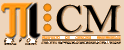 INSTITUTO DE CIENCIAS MATEMÁTICASANÁLISIS DE ALGORITMOS Y ESTRUCTURAS DE DATOS2ra Evaluación II Término 2010-2011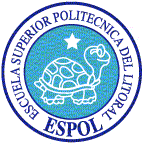 AutorID:345Nombre:Pablo ZamoraNacionalidad:EcuatorianaPublicaciones:ISBNAñoDescripciónTipoEditorial84-205-353-702006Matlab AplicaciónLibroPrentice Hall56-789-754-992008Aplicación Ecuaciones 
DiferencialesArtículoACPDetallesDetallesDetallesLibros1Artículos1Revistas0Curso:123Materia:ProgramaciónParalelo:12FechaHora InicioHora FinalAula10/10/200910:0012:00BA1113/12/200910:0012:00BA1105/01/201010:0012:00BA12